 新竹市舊社國民小學105學年度第一學期週三、週五行事曆匯整表 有可愛的記號者，為全校教師研習，除核准之公假外，依規請全校老師參加。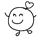 週次日期活動內容負責處室備註1105.08.31(三)1105.09.02(五)2105.09.07(三)特教知能及鑑定安置研習教專推動小組1輔導教務2105.09.09(五)專業社群進修1教務9/10補課3105.09.14(三)期初特推會(下午1:00)資訊知能研習輔導教務3105.09.16(五)中秋節補假一日4105.09.21(三)教師反毒知能研習學務4105.09.23(五)期初校務會議領域研討會1教務5105.09.28(三)13:00性平教育委員期初例會學務5105.09.30(五)15:00校慶籌備會1學務6105.10.05(三)輔導知能研習-腦筋急轉彎:大腦的秘密檔案輔導6105.10.07(五)課發會1 教務7105.10.12(三)教專知能研習及正式評鑑分組全市品德教育表揚與觀摩研習教務學務禮儀教室7105.10.14(五)專業社群進修2教務8105.10.19(三)參加市辦研習8105.10.21(五)9105.10.26(三)教專分組會議1教務9105.10.28(五)15:00校慶籌備會2學務10105.11.02(三)全校性別平等教育研習輔導期中評量週10105.11.04(五)期中評量週11105.11.09(三)校本課程研習-分組合作學習教務禮儀教室11105.11.11(五)專業社群進修3教務12105.11.16(三)領域研討會2教務12105.11.18(五)13105.11.23(三)平版電腦教育訓練總務13105.11.25(五)15:00校慶籌備會議3學務14105.11.30(三)課發會2：期中課程檢核評鑑教專分組會議2教務14105.12.02(五)15105.12.07(三)環境教育研習學務15105.12.09(五)專業社群進修4教務16105.12.14(三)參加市辦研習校慶週16105.12.16(五)校慶準備活動學務校慶週17105.12.21(三) 課發會3-課程計畫撰寫說明教務17105.12.23(五)畢業典禮籌備會一學務18105.12.28(三)期末特推會(下午1:00)校本課程研習輔導教務18105.12.30(五)1/2(一)補假19106.01.04(三)領域研討會3-期末課程檢核教務19106.01.06(五)20106.01.11(三)課發會4-課程計畫審查教務期末評量週20106.01.13(五)期末校務會議教務21106.01.18(三)教專推動小組會議(正式評鑑審核、施行檢討)21106.01.20(五)